ROMÂNIA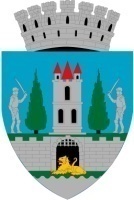 JUDEŢUL SATU MARECONSILIUL LOCAL AL MUNICIPIULUI SATU MARENr. 29247/13.05.2024	    	PROIECTHOTĂRÂREA NR. ............................privind darea în administrare a imobilului identificat prin CF nr. 171418      Satu Mare către Direcția de Asistență Socială Satu MareConsiliul Local al Municipiului Satu Mare,Urmare a solicitării Direcției de Asistență Socială Satu Mare nr. 5896/09.05.2024, înregistrată la Primăria Municipiului Satu Mare sub nr. 28700/09.05.2024,Analizând proiectul de hotărâre înregistrat sub nr.  .............................., referatul de aprobare al inițiatorului înregistrat sub nr. 29248/13.05.2024,  raportul de specialitate al Serviciului Patrimoniu Concesionări Închirieri, înregistrat sub nr. 24249/13.05.2024, raportul Serviciului Juridic înregistrat sub nr. 29359/13.05.2024 și avizele comisiilor de specialitate ale Consiliului Local Satu Mare,Luând în considerare prevederile art. 551 pct. 7, art. 554, art. 858, art. 866 - art. 870 din Codul civil, ale art. 286, art. 297 alin. (1) lit. a), art. 299 - art. 300 din Codul administrativ aprobat prin OUG nr. 57/2019, cu modificările și completările ulterioare, precum și ale art. 20 alin. (1) lit. e) din Legea nr.273/2006 privind finanțele publice locale, cu modificările și completările ulterioare,	Având în vedere prevederile art.146 alin. (11) din Legea învățământului preuniversitar nr. 198/2023, cu modificările și completările ulterioare,Ținând seama de prevederile Legii nr. 24/2000 privind normele de tehnică legislativă pentru elaborarea actelor normative, republicată, cu modificările și completările ulterioare,În temeiul prevederilor art. 87 alin. (5), art. 108 lit. a), 129 alin. (2) lit. c) coroborat cu alin. (6) lit. a), art. 139 alin. (3) lit. g), art. 196 alin. (1) lit. a) din O.U.G. nr. 57/2019 privind Codul administrativ, cu modificările și completările ulterioare,Adoptă prezenta,H O T Ă R Â R E:Art. 1. Se aprobă schimbarea destinației din spațiu cu destinație de învățământ respectiv ” grădiniță” în spațiu cu altă destinație a imobilului situat în Satu Mare, strada Sătmărel nr. 306, înscris în CF nr. 171418 Satu Mare cu nr. cadastral 13017, în suprafață de 4603 mp.Art. 2. Se aprobă darea în administrarea Direcției de Asistență Socială Satu Mare a imobilului identificat la art. 1, având număr de inventar 102908, valoare de inventar 283 892,30 lei.Art. 3. Se dispune O.C.P.I. Satu Mare întabularea în evidențele de carte funciară a celor aprobate la art. precedenteArt. 4. Darea în administrare se face pe bază de Protocol, încheiat în termen de 15 zile calendaristice de la data intrării în vigoare a prezentei, protocol ce va constitui anexă la contractul de administrare. Art. 5. Direcția de Asistență Socială Satu Mare va avea următoareleobligații:să folosească spațiile potrivit destinației stabilite și să le întrețină ca un bun proprietar;să asigure paza, protecția și conservarea bunurilor, ca un bun proprietar, și să suporte toate cheltuielile necesare bunei funcționări; să efectueze lucrări de investiții asupra bunului, în condițiile actului de dare în administrare și a legislației în materia achizițiilor publice;să suporte toate cheltuielile necesare pentru aducerea bunului la starea corespunzătoare de folosință, în cazul degradării acestuia, ca urmare a utilizării necorespunzătoare sau a neasigurării pazei; să obțină avizele pentru lucrări de îmbunătățire și menținere a caracteristicilor tehnice ale bunurilor;să reevalueze bunurile, în condițiile legii;să ia măsuri pentru repararea și întreținerea în siguranță, exploatare și funcționare a spațiului dat în folosință și să suporte toate cheltuielile generate de acesta;să suporte contravaloarea cheltuielilor de întreținere a spațiului (energie termică, energie electrică, apă și canalizare, salubritate, etc);să ia măsuri legale pentru prevenirea și stingerea incendiilor în spațiul dat în folosință și în spațiile comune;răspunde pentru pagubele produse spațiului ca urmare a utilizării necorespunzătoare a acestuia și va efectua eventualele reparații pe cheltuiala proprie;Art. 6. Cu ducerea la îndeplinire a prezentei hotărâri se încredințează Primarul Municipiului Satu Mare prin Serviciului Patrimoniu, Concesionări, Închirieri.Art. 7. Prezenta se comunică, prin intermediul Secretarului General al Municipiului Satu Mare, în termenul prevăzut de lege, Primarului municipiului Satu Mare, Instituției Prefectului - Județul Satu Mare, Serviciului Patrimoniu, Concesionări, Închirieri, Direcției de Taxe și Impozite Locale Satu Mare, Direcției de Asistență Socială Satu Mare și Ministerului Educației.  INIŢIATOR PROIECT                             PRIMAR              Kereskényi Gábor                                                                                  AVIZAT                                                  	                                                   	Secretar general,    						                 Mihaela Maria RacolțaRedactat:Faur Mihaela/2 ex.